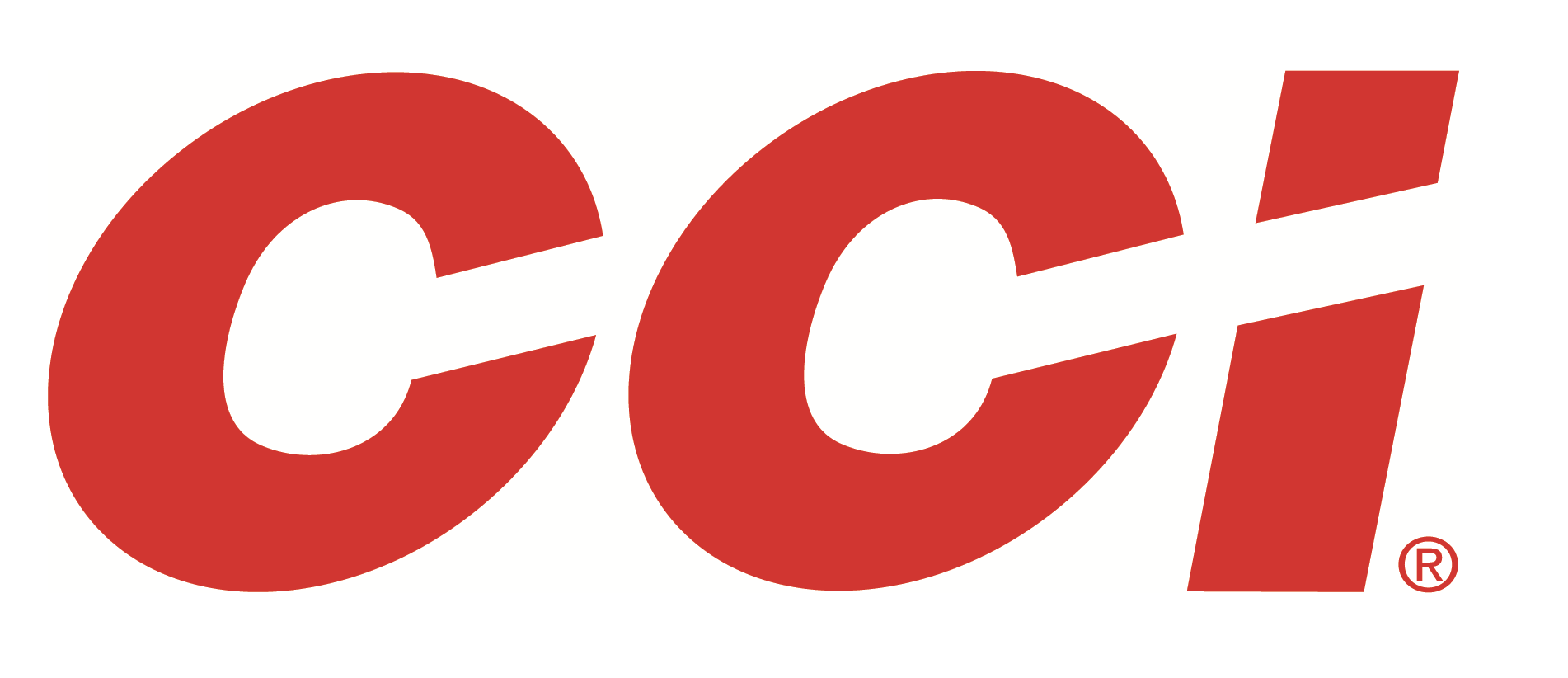 FOR IMMEDIATE RELEASECCI Rimfire Ammunition Selected as Editor’s Choice By Petersen’s Hunting MagazineLEWISTON, Idaho – October 18, 2022 – Petersen's Hunting named Clean-22 Realtree as their Editor’s Choice for Rimfire Ammo in their recent 2022 Giant Gear Guide issue. Released in 2021, Clean-22 Realtree bottles hold 400 rounds, and their exclusive green, tan, and black polymer bullet coating matches Realtree camo branding and greatly reduces copper and lead fouling.The article stated: “This top-shelf ammo features a polymer coating on the bullets that dramatically reduces fouling in 22LR barrels. Even better, it nearly eliminates buildup in suppressors which is usual a chronic issue with rimfire cans. Clean-22 also has an advantage for use in finicky semiauto firearms that tend to get choked by the fouling left by typical 22 LR ammo.”The ammo features a 400-round bottle with Realtree Edge camouflage, reliable function in semi-automatic firearms and is loaded to achieve a high velocity of 1,235 feet-per-second (fps) from the muzzle.“It’s no surprise that this ammo caught the attention of Petersen’s Hunting staff. Hunters love the camo look and convenience of the bottle. Plus, it’s accurate and fun to shoot,” said CCI’s Rimfire Product Director Jason Slinkard. “Our specialized coating doesn’t leave a residue and cuts lead buildup in suppressors 60 to 80 percent. The 40-grain round nose lead bullet’s geometry has been optimized for accuracy and is ideal for both targets and small game.”For more information on all products from CCI Ammunition, go to www.cci-ammunition.com. Press Release Contact: JJ ReichSenior Manager – Press RelationsE-mail: VistaPressroom@VistaOutdoor.comAbout CCI AmmunitionDick Speer founded Cascade Cartridge, Inc. in 1951 next to the Snake River in Lewiston, Idaho. The company manufactured and marketed centerfire primers for government use in its infancy. CCI now develops them for sporting applications as part of Vista Outdoor and is the world leader in rimfire products. The company also produces industrial powerloads and Blazer ammunition. CCI is part of Vista Outdoor Inc., an outdoor sports and recreation corporation.